Risques, conséquences et avantages du nucléaireDécrire des risques associés à l’une ou l’autre des étapes de la préparation du minerai d’uranium, de son utilisation pour la production d’électricité ou de la gestion des déchets radioactifs. 3%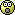 R i s q u e sDécrire des conséquences de l’utilisation du nucléaire sur la santé de l’humain ou sur l’environnement. 3%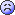 C o n s é q u e n c e sDécrire des avantages pour la société de l’utilisation du nucléaire (économie, environnement, recherche et développement, santé, etc.). 3%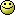 A v a n t a g e sPréparation du mineraiUtilisation du minerai pour la production d’électricitéGestion des déchets radioactifsLes déchets radioactifs doivent être entreposés ou enterrés durant très très longtemps. Le nucléaire et la santé de l’humainLe nucléaire et l’environnementLes centrales nucléairesProduisent des déchets radioactifsUtilisent de grandes quantités d’eau qu’elles rejettent dans l’environnement. Cette eau est contaminée et est plus chaude que la normale, ce qui affecte la faune et la flore. Les essais nucléairesContaminent le sol, l’eau et l’airDétruisent la faune, la flore et les écosystèmesCausent des mutationsÉconomieEnvironnementRecherche et développementSanté- Crée de l’emploi dans le secteur minier.- Fait travailler +100000 personnes- Réduit les importations- Augmente les exportations- φ gaz à effet de serre- φ pluies acides- φ pollution chimique- φ inondation des terres- plus petit volume de déchetsRecherche :Développement : - Dépistage de maladies- Traitement de tumeurs- Guérir des cancers